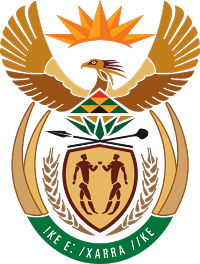 MINISTRY FOR COOPERATIVE GOVERNANCE AND TRADITIONAL AFFAIRSREPUBLIC OF SOUTH AFRICANATIONAL ASSEMBLYQUESTION FOR WRITTEN REPLYQUESTION NUMBER 1295 / 20191295. Mr R A Lees (DA) to ask the Minister of Cooperative Governance and Traditional Affairs:(1)	Whether, with reference to the Deloitte Forensic Investigation report, commissioned by the KwaZulu-Natal Department of Local Government and Traditional Affairs, into Allegations of Bribery, Fraud and Corruption – Newcastle Municipality dated April 2006, as well as the subsequent Special Investigative Unit investigation into the same allegations, any steps were taken against individuals, councillors and officials who the investigation reports indicated had been guilty of malfeasance; if not, why not; if so, what (a) are the details of municipal and provincial officials who were found to have been involved in any sort of malfeasance and (b) steps were taken in each case;(2)	whether any penalties were imposed on individuals, councillors and officials who were found to have been guilty of any offence; if not, why not; if so, what penalties were imposed in each case?					NW2506EREPLY:The information requested by the Honourable Member is not readily available in the Department. The information will be submitted to the Honourable Member as soon as it is availableThank you